О внесении изменений в административный регламент предоставления муниципальной услуги «Отчуждение недвижимого имущества, находящегося в муниципальной собственности и арендуемого субъектами малого и среднего предпринимательства», утвержденный постановлением администрации Горноуральского городского округа от 03.06.2021 № 647На основании экспертного заключения государственно-правового Департамента Губернатора Свердловской области и Правительства Свердловской области от 23.08.2021 № 675-ЭЗ, в соответствии с Федеральным законом                 от 6 октября 2003 года № 131-ФЗ «Об общих принципах организации местного самоуправления в Российской Федерации», Федеральным законом от 27 июля 2010 года № 210-ФЗ «Об организации предоставления государственных                            и муниципальных услуг», руководствуясь Уставом Горноуральского городского округа, администрация Горноуральского городского округа  ПОСТАНОВЛЯЕТ:Внести изменения в административный регламент предоставления муниципальной услуги «Отчуждение недвижимого имущества, находящегося          в муниципальной собственности и арендуемого субъектами малого и среднего предпринимательства», утвержденный постановлением администрации Горноуральского городского округа от 03.06.2021 № 647, изложив его в новой редакции (приложение).Опубликовать настоящее постановление в установленном порядке                  и разместить на официальном сайте Горноуральского городского округа.Глава округа		                              					        Д.Г. ЛетниковПриложениек постановлению администрации Горноуральского городского округа                                    от _____________ № ______                                                                       УТВЕРЖДЕН                                                                       постановлением администрации                                                                       Горноуральского городского округа                                                                       от 03.06.2021 № 647«Об утверждении административного регламента предоставления муниципальной услуги                                                               «Отчуждение недвижимого имущества,                                                                       находящегося в муниципальной                                                                       собственности и арендуемого                                                                        субъектами малого и среднего                                                                       предпринимательства»Административный регламентпредоставления муниципальной услуги «Отчуждение недвижимого имущества, находящегося в муниципальной собственности и арендуемого субъектами малого и среднего предпринимательства»Раздел 1. Общие положенияПредмет регулирования1. Административный регламент предоставления муниципальной услуги «Отчуждение недвижимого имущества, находящегося в муниципальной собственности и арендуемого субъектами малого и среднего предпринимательства» (далее – регламент) устанавливает порядок и стандарт предоставления муниципальной услуги «Отчуждение недвижимого имущества, находящегося в муниципальной собственности и арендуемого субъектами малого  и среднего предпринимательства» (далее – муниципальная услуга).2. Регламент устанавливает сроки и последовательность административных процедур в Горноуральском городском округе, осуществляемых в ходе предоставления муниципальной услуги, порядок взаимодействия между должностными лицами, взаимодействия с заявителями.Круг заявителейЗаявителями на получение муниципальной услуги являются субъекты малого и среднего предпринимательства (юридические лица и индивидуальные предприниматели), внесенные в Единый реестр субъектов малого и среднего предпринимательства, арендующие объекты недвижимого имущества, относящиеся к муниципальному имуществу Горноуральского городского округа,   и соответствующие требованиям, установленным статьей 3 Федерального закона от 22 июля 2008 года № 159-ФЗ «Об особенностях отчуждения недвижимого имущества, находящегося в государственной или в муниципальной собственности и арендуемого субъектами малого и среднего предпринимательства, и о внесении изменений в отдельные законодательные акты Российской Федерации» (далее - заявители), за исключением субъектов малого и среднего предпринимательства, являющихся кредитными организациями, страховыми организациями (за исключением потребительских кооперативов), инвестиционными фондами, негосударственными пенсионными фондами, профессиональными участниками рынка ценных бумаг, ломбардами, являющихся участниками соглашений о разделе продукции, осуществляющих предпринимательскую деятельность в сфере игорного бизнеса, являющихся в порядке, установленном законодательством Российской Федерации о валютном регулировании и валютном контроле, нерезидентами Российской Федерации, за исключением случаев, предусмотренных международными договорами Российской Федерации, и субъектов малого              и среднего предпринимательства, осуществляющих добычу и переработку полезных ископаемых (кроме общераспространенных полезных ископаемых).Требования к порядку информированияо предоставлении муниципальной услуги4. Информирование заявителей о порядке предоставления муниципальной услуги осуществляется непосредственно муниципальными служащими комитета по управлению муниципальным имуществом и земельным отношениям администрации Горноуральского городского округа (далее - комитет) при личном приеме и по телефону, а также через Государственное бюджетное учреждение Свердловской области «Многофункциональный центр предоставления государственных и муниципальных услуг» (далее – многофункциональный центр предоставления государственных и муниципальных услуг) и его филиалы.5. Информация о месте нахождения, графиках (режиме) работы, номерах контактных телефонов, адресах электронной почты и официальных сайтов администрации Горноуральского городского округа, информация о порядке предоставления муниципальной услуги и услуг, которые являются необходимыми и обязательными для предоставления муниципальной услуги, размещена                 в федеральной государственной информационной системе «Единый портал государственных и муниципальных услуг (функций)» (далее – Единый портал) по адресу: http://gosuslugi.ru , на официальном сайте администрации Горноуральского городского округа (www.grgo.ru), на официальном сайте многофункционального центра предоставления государственных и муниципальных услуг (www.mfc66.ru), а также предоставляется непосредственно муниципальными  служащими комитета  при личном приеме, а также по телефону.6. Основными требованиями к информированию заявителей о порядке предоставления муниципальной услуги и услуг, которые являются необходимыми 
и обязательными для предоставления муниципальной услуги, являются достоверность предоставляемой информации, четкость в изложении информации, полнота информирования.7. При общении с заявителями (по телефону или лично) муниципальные служащие комитета должны корректно и внимательно относиться к заявителям, 
не унижая их чести и достоинства. Устное информирование о порядке предоставления муниципальной услуги должно проводиться с использованием официально-делового стиля речи.8. Информирование заявителей о порядке предоставления муниципальной услуги может осуществляться с использованием средств автоинформирования.Раздел 2. Стандарт предоставления муниципальной услугиНаименование муниципальной услуги  9. Наименование муниципальной услуги: «Отчуждение недвижимого имущества, находящегося в муниципальной собственности и арендуемого субъектами малого и среднего предпринимательства».Наименование органа,предоставляющего муниципальную услугу10. Муниципальная услуга предоставляется комитетом по управлению муниципальным имуществом и земельным отношениям администрации Горноуральского городского округа.Возможно получение муниципальной услуги через многофункциональный центр предоставления государственных и муниципальных услуг.Наименование органа и организации, обращениев которые необходимо для предоставления муниципальной услуги 11. При предоставлении муниципальной услуги в качестве источников получения документов, необходимых для предоставления муниципальной услуги, могут принимать участие в рамках межведомственного информационного взаимодействия:  1) Межрайонная инспекция Федеральной налоговой службы России по Свердловской области;  2) Управление Федеральной службы государственной регистрации, кадастра и картографии по Свердловской области.12. Запрещается требовать от заявителя осуществления действий, в том числе согласований, необходимых для получения муниципальной услуги и связанных 
с обращением в иные органы местного самоуправления и организации, 
за исключением получения услуг и получения документов и информации, предоставляемых в результате предоставления таких услуг, включенных                  в перечень услуг, которые являются необходимыми и обязательными для предоставления муниципальных услуг, утвержденный решением Думы Горноуральского городского округа от 26.04.2012 № 2/14 «Об утверждении перечня услуг, которые являются необходимыми и обязательными для предоставления администрацией Горноуральского городского округа муниципальных услуг и предоставляются организациями, участвующими                в предоставлении муниципальных услуг, и порядка определения размера платы за их оказание».Описание результата предоставления муниципальной услуги13. Результатом предоставления муниципальной услуги является:1) заключение с заявителем договора купли-продажи арендуемого объекта недвижимого имущества, находящегося в муниципальной собственности                 с дальнейшей государственной регистрацией перехода права собственности на выкупленный объект недвижимого имущества;2) обоснованный отказ в реализации преимущественного права субъекта малого или среднего предпринимательства на приобретение арендуемого объекта недвижимого имущества, находящегося в муниципальной собственности,                в порядке, предусмотренном Федеральным законом от 22 июля 2008 года № 159-ФЗ«Об особенностях отчуждения недвижимого имущества, находящегося                    в государственной или в муниципальной собственности и арендуемого субъектами малого и среднего предпринимательства, и о внесении изменений в отдельные законодательные акты Российской Федерации».Сроки предоставления муниципальной услуги, в том числес учетом необходимости обращения в организации, участвующиев предоставлении муниципальной услуги, срок приостановленияпредоставления муниципальной услуги в случае, есливозможность приостановления предусмотрена законодательствомРоссийской федерации, срок выдачи (направления) документов,являющихся результатом предоставления муниципальной услуги14. Срок предоставления муниципальной услуги - 115 календарных дней со дня регистрации заявления.Срок предоставления муниципальной услуги приостанавливается до дня вступления в законную силу решения суда в случае оспаривания заявителем достоверности величины рыночной стоимости выкупаемого объекта недвижимого имущества, используемой для определения цены выкупаемого имущества.Срок направления заявителю договора купли-продажи выкупаемого имущества по почте или выдачи его на личном приеме специалиста комитета - 3 календарных дня с даты его подписания.Срок направления заявителю письма об отказе в предоставлении муниципальной услуги составляет 30 календарных дней со дня регистрации заявления в комитете.Нормативные правовые акты,регулирующие предоставление муниципальной услуги15. Перечень нормативных правовых актов, регулирующих предоставление муниципальной услуги, с указанием их реквизитов и источников официального опубликования размещен на официальном сайте Горноуральского городского округа (http://www.grgo.ru,) и на Едином портале (https://www.gosuslugi.ru).комитет обеспечивает размещение и актуализацию перечня указанных нормативных правовых актов на официальном сайте администрации Горноуральского городского округа в сети Интернет и на Едином портале.Исчерпывающий перечень документов,необходимых в соответствии с нормативными правовыми актами для предоставления муниципальной услуги, которые находятся в распоряжении органов местного самоуправления и иных органов, участвующих в предоставлении муниципальных услуг, и которые заявитель вправе представить, а также способы их получения заявителями, в том числе в электронной форме, порядок их представления16. Для предоставления муниципальной услуги заявитель представляет            в комитет либо в МФЦ:1) заявление о предоставлении муниципальной услуги (приложение № 1          к регламенту), содержащее следующую информацию:- наименование и место нахождения заявителя, идентификационный номер налогоплательщика; - адрес выкупаемого объекта недвижимости;- реквизиты договора аренды объекта недвижимости;- срок рассрочки оплаты выкупаемого объекта недвижимости;- почтовый адрес и (или) адрес электронной почты для связи с заявителем;2) согласие на обработку персональных данных заявителя (законного представителя заявителя) и иных заинтересованных лиц, составленное                     и подписанное по форме согласно приложению № 2 к настоящему регламенту;3) копия документа, удостоверяющего личность заявителя, являющегося индивидуальным предпринимателем, либо личность представителя юридического лица заявителя;4) в случае, если от имени заявителя заявление подается его представителем, то к заявлению прилагается копия документа, подтверждающего полномочия представителя. В качестве документа, подтверждающего полномочия представителя, предъявляется доверенность, оформленная и выданная в порядке, предусмотренном законодательством Российской Федерации. 17. Для получения документов, необходимых для предоставления муниципальной услуги, указанных в пункте 16 настоящего регламента, заявитель лично обращается в органы государственной власти, местного самоуправления, учреждения и организации.18. Заявление и документы, необходимые для предоставления муниципальной услуги, указанные в пункте 16 настоящего регламента, представляются в комитет посредством: - личного обращения заявителя в комитет (или) через многофункциональный центр предоставления государственных и муниципальных услуг;- путем почтового отправления заказным письмом и описью вложения 
с уведомлением о вручении. В этом случае факт представления этих документов 
в уполномоченный орган удостоверяет уведомление о вручении почтового отправления с описью направленных документов. В случае направления документов путем почтового отправления копии документов должны быть нотариально удостоверены;- с использованием информационно-телекоммуникационных технологий, включая использование Единого портала, и других средств информационно-телекоммуникационных технологий в случаях и порядке, установленных законодательством Российской Федерации, в форме электронных документов (при наличии технической возможности).При этом заявление и электронный образ каждого документа должны быть подписаны усиленной квалифицированной электронной подписью и (или) простой электронной подписью (при условии, что при выдаче ключа простой электронной подписи личность физического лица установлена при личном приеме). Исчерпывающий перечень документов,необходимых в соответствии с нормативным правовыми актами для предоставления муниципальной услуги, которые находятся в распоряжении органов местного самоуправления и иных органов, участвующих                        в предоставлении муниципальных услуг, и которые заявитель вправе представить, а также способы их получения заявителями, в том числе               в электронной форме, порядок их представления19. Документами, необходимыми в соответствии с нормативными правовыми актами для предоставления муниципальной услуги, которые находятся                     в распоряжении государственных органов, органов местного самоуправления         и иных органов, участвующих в предоставлении муниципальных услуг, являются:- выписка из Единого государственного реестра юридических лиц (ЕГРЮЛ) или выписка из Единого государственного реестра индивидуальных предпринимателей (ЕГРИП);- выписка из Единого реестра субъектов малого и среднего предпринимательства;Заявитель вправе предоставить указанные документы по собственной инициативе.Непредставление заявителем документов, которые он вправе представить по собственной инициативе, не является основанием для отказа в предоставлении услуги.Указание на запрет требовать от заявителяпредставления документов и информации или осуществления действий20. Запрещается требовать от заявителя:представления документов и информации или осуществления действий, представление или осуществление которых не предусмотрено нормативными правовыми актами, регулирующими отношения, возникающие в связи 
с предоставлением муниципальной услуги;представления документов и информации, которые в соответствии 
с нормативными правовыми актами Российской Федерации, нормативными правовыми актами Правительства Свердловской области и муниципальными правовыми актами находятся в распоряжении государственных органов, предоставляющих государственную услугу, иных государственных органов, органов местного самоуправления и (или) подведомственных государственным органам и органам местного самоуправления организаций, участвующих 
в предоставлении государственных или муниципальных услуг, за исключением документов, указанных в части 6 статьи 7 Федерального закона от 27 июля 2010 года № 210-ФЗ «Об организации предоставления государственных и муниципальных услуг»;представления документов и информации, отсутствие и (или) недостоверность которых не указывались при первоначальном отказе в приеме документов, необходимых для предоставления муниципальной услуги, либо в предоставлении муниципальной услуги, за исключением следующих случаев:изменение требований нормативных правовых актов, касающихся предоставления государственной или муниципальной услуги, после первоначальной подачи заявления о предоставлении муниципальной услуги;наличие ошибок в заявлении о предоставлении муниципальной услуги 
и документах, поданных заявителем после первоначального отказа в приеме документов, необходимых для предоставления муниципальной услуги, либо 
в предоставлении муниципальной услуги и не включенных в представленный ранее комплект документов;истечение срока действия документов или изменение информации после первоначального отказа в приеме документов, необходимых для предоставления муниципальной услуги, либо в предоставлении муниципальной услуги;выявление документально подтвержденного факта (признаков) ошибочного или противоправного действия (бездействия) должностного лица органа, предоставляющего муниципальную услугу, работника многофункционального центра при первоначальном отказе в приеме документов, необходимых для предоставления государственной услуги. В данном случае в письменном виде 
за подписью руководителя органа, предоставляющего государственную услугу, руководителя многофункционального центра при первоначальном отказе в приеме документов, необходимых для предоставления муниципальной услуги уведомляется заявитель, а также приносятся извинения за доставленные неудобства.При предоставлении муниципальной услуги запрещается:- отказывать в приеме заявления и иных документов, необходимых для предоставления муниципальной услуги, в случае, если заявление и документы, необходимые для предоставления муниципальной услуги, поданы в соответствии 
с информацией о сроках и порядке предоставления муниципальной услуги, опубликованной на Едином портале либо на официальном сайте Горноуральского городского;- отказывать в предоставлении муниципальной услуги в случае, если заявление и документы, необходимые для предоставления муниципальной услуги, поданы в соответствии с информацией о сроках и порядке предоставления муниципальной услуги, опубликованной на Едином портале либо на официальном сайте Горноуральского городского округа.Исчерпывающий перечень оснований для отказав приеме документов, необходимых для предоставления муниципальной услуги21. Основания для отказа в приеме документов, необходимых для предоставления муниципальной услуги:1) заявление не соответствует требованиям к его оформлению;2) в заявлении содержатся нецензурные либо оскорбительные выражения, угрозы жизни, здоровью и имуществу муниципальных служащих, а также членов их семей;3) копии документов, приложенных к заявлению, не соответствуют их подлинникам;4) текст заявления не поддается прочтению.Исчерпывающий перечень оснований для приостановления или отказа            в предоставлении муниципальной услуги22. Основанием для приостановления предоставления муниципальной услуги является оспаривание заявителем достоверности величины рыночной стоимости объекта оценки, используемой для определения цены выкупаемого объекта недвижимого имущества, относящегося к собственности Горноуральского городского округа, до дня вступления в законную силу решения суда.23. Основанием для отказа заявителю в предоставлении муниципальной услуги является несоответствие заявителя требованиям, установленным статьей 3 Федерального закона от 22 июля 2008 года № 159-ФЗ.Уведомление об отказе в предоставлении муниципальной услуги                      (о приостановлении предоставления муниципальной услуги) оформляется                   в письменной форме с указанием причин, послуживших основанием для отказа       в предоставлении (приостановления предоставления) муниципальной услуги.Перечень услуг, которые являются необходимыми иобязательными для предоставления муниципальной услуги, в том числе сведения о документе (документах), выдаваемом (выдаваемых) организациями, участвующими в предоставлении муниципальной услуги24. Услуг, которые являются необходимыми и обязательными для предоставления муниципальной услуги, не предусмотрено.Порядок, размер и основания взимания государственной пошлины или иной платы, взимаемой за предоставление муниципальной услуги25. Муниципальная услуга предоставляется без взимания государственной пошлины или иной платы.Порядок, размер и основания взимания платы за предоставление услуг, которые являются необходимыми и обязательными для предоставления муниципальной услуги, включая информацию 
о методике расчета размера такой платы26. Услуг, которые являются необходимыми и обязательными для предоставления муниципальной услуги, законодательством не предусмотрено.Максимальный срок ожидания в очереди при подаче запроса о предоставлении муниципальной услуги, услуги, предоставляемой организацией, участвующей в предоставлении муниципальной услуги, и при получении результата предоставления таких услуг27. Максимальный срок ожидания в очереди при подаче заявления 
о предоставлении муниципальной услуги и при получении результата муниципальной услуги в комитете не должен превышать 15 минут.При обращении заявителя в многофункциональный центр предоставления государственных и муниципальных услуг срок ожидания в очереди при подаче заявления о предоставлении муниципальной услуги и при получении результата муниципальной услуги также не должен превышать 15 минут.Срок и порядок регистрации запроса заявителя о предоставлении муниципальной услуги и услуги, предоставляемой организацией, участвующей в предоставлении муниципальной услуги,в том числе в электронной форме28. Регистрация заявления и иных документов, необходимых для предоставления муниципальной услуги, указанных в пункте 16 настоящего регламента, осуществляется в день их поступления в комитет при обращении лично, через многофункциональный центр предоставления государственных и муниципальных услуг.29. В случае если заявление и иные документы, необходимые для предоставления муниципальной услуги, поданы в электронной форме, комитет  не позднее рабочего дня, следующего за днем подачи заявления, направляет заявителю электронное сообщение о принятии либо об отказе в принятии заявления. Регистрация заявления и иных документов, необходимых для предоставления муниципальной услуги, направленных в форме электронных документов, при отсутствии оснований для отказа в приеме заявления и иных документов, необходимых для предоставления муниципальной услуги, осуществляется не позднее рабочего дня, следующего за днем подачи заявления и иных документов, необходимых для предоставления муниципальной услуги, в комитет.30. Регистрация заявления и иных документов, необходимых для предоставления муниципальной услуги, осуществляется в порядке, предусмотренном в разделе 3 настоящего Регламента.Требования к помещениям, в которых предоставляется муниципальная услуга, к залу ожидания, местам для заполнения запросов о предоставлении муниципальной услуги, информационным стендам с образцами их заполнения и перечнем документов, необходимых для предоставления каждой муниципальной услуги, размещению и оформлению визуальной, текстовой и мультимедийной информации о порядке предоставления такой услуги, в том числе к обеспечению доступности для инвалидов указанных объектов в соответствии с законодательством Российской Федерации и законодательством Свердловской области о социальной защите инвалидов31. В помещениях, в которых предоставляется муниципальная услуга, обеспечивается:1) соответствие санитарно-эпидемиологическим правилам и нормативам, правилам противопожарной безопасности; 2) создание инвалидам следующих условий доступности объектов 
в соответствии с требованиями, установленными законодательными и иными нормативными правовыми актами:возможность беспрепятственного входа в объекты и выхода из них;возможность самостоятельного передвижения по территории объекта в целях доступа к месту предоставления муниципальной услуги, в том числе с помощью работников объекта, предоставляющих муниципальные услуги, ассистивных 
и вспомогательных технологий;3) помещения должны иметь места для ожидания, информирования, приема заявителей.Места ожидания обеспечиваются стульями, кресельными секциями, скамьями (банкетками);4) помещения должны иметь туалет со свободным доступом к нему 
в рабочее время;5) места информирования, предназначенные для ознакомления граждан 
с информационными материалами, оборудуются:информационными стендами или информационными электронными терминалами;столами (стойками) с канцелярскими принадлежностями для оформления документов, стульями.На информационных стендах в помещениях, предназначенных для приема граждан, размещается информация, указанная в пункте 4 Регламента.Оформление визуальной, текстовой и мультимедийной информации 
о порядке предоставления муниципальной услуги должно соответствовать оптимальному зрительному и слуховому восприятию этой информации заявителями, в том числе заявителями с ограниченными возможностями.Показатели доступности и качества муниципальной услуги, в том числе количество взаимодействий заявителя с должностными лицами при предоставлении муниципальной услуги и их продолжительность, возможность получения муниципальной услуги в многофункциональном центре предоставления государственных и муниципальных услуг, возможность либо невозможность получения муниципальной услуги в любом территориальном подразделении органа, предоставляющего муниципальную услугу по выбору заявителя (экстерриториальный принцип), посредством запроса о предоставлении нескольких муниципальных услуг 
в многофункциональном центре предоставления 
государственных и муниципальных услуг32. Показателями доступности и качества предоставления муниципальной услуги являются:1) возможность получения информации о ходе предоставления муниципальной услуги лично или с использованием информационно-коммуникационных технологий (при наличии технической возможности);  2) возможность получения муниципальной услуги в многофункциональном центре предоставления государственных и муниципальных услуг (в том числе 
в полном объеме).Возможность получения муниципальной услуги в любом территориальном подразделении органа, предоставляющего муниципальную услугу по выбору заявителя, не предусмотрена.33. При предоставлении муниципальной услуги взаимодействие заявителя 
с должностными лицами комитета осуществляется не более двух раз в следующих случаях: при обращении заявителя, при приеме заявления;при получении результата.В каждом случае время, затраченное заявителем при взаимодействиях 
с должностными лицами при предоставлении муниципальной услуги, не должно превышать 15 минут.Иные требования, в том числе учитывающие особенности предоставления муниципальной услуги по экстерриториальному принципу 
(в случае, если муниципальная услуга предоставляется по экстерриториальному принципу) и особенности предоставления муниципальной услуги в электронной форме34. При обращении заявителя за предоставлением муниципальной услуги в многофункциональный центр предоставления государственных и муниципальных услуг сотрудник центра осуществляет действия, предусмотренные настоящим Регламентом.Многофункциональный центр предоставления государственных и муниципальных услуг обеспечивает передачу принятых от заявителя заявления и документов, необходимых для предоставления муниципальной услуги, в комитет в порядке и сроки, установленные соглашением о взаимодействии, но не позднее следующего рабочего дня после принятия заявления.35. При обращении за получением муниципальной услуги в электронном виде допускаются к использованию усиленная квалифицированная электронная подпись и (или) простая электронная подпись (при условии, что при выдаче ключа простой электронной подписи личность физического лица установлена при личном приеме, либо после направления обращения в электронном виде – необходимо представление документов для их сверки и удостоверения личности заявителя).36. Муниципальная услуга по экстерриториальному принципу не предоставляется.Раздел 3. Состав, последовательность и сроки выполнения административных процедур (действий), требования к порядку их выполнения, в том числе особенности выполнения административных процедур (действий) в электронной форме, а также особенности выполнения административных процедур (действий) в многофункциональных центрах предоставления государственных и муниципальных услуг37. Последовательность административных процедур (действий) по предоставлению муниципальной услуги включает следующие административные процедуры:1) прием заявления и документов, необходимых для предоставления муниципальной услуги;2) формирование и направление межведомственного запроса в органы (организации), участвующие в предоставлении муниципальной услуги;3) проведение экспертизы заявления и документов, необходимых для предоставления муниципальной услуги;4) осуществление мероприятий по заключению с независимым оценщиком муниципального контракта, договора на оказание услуги по оценке рыночной стоимости выкупаемого объекта недвижимого имущества;5) принятие решения об условиях приватизации объекта муниципального нежилого фонда, подлежащего отчуждению;6) подготовка и выдача результата предоставления муниципальной услуги.Порядок осуществления административных процедур (действий) 
по предоставлению муниципальной услуги в электронной форме, 
в том числе с использованием Единого портала38. Порядок осуществления административных процедур (действий) 
по предоставлению муниципальной услуги в электронной форме, 
в том числе с использованием Единого портала включает следующие административные процедуры (действия):- представление в установленном порядке информации заявителям 
и обеспечение доступа заявителей к сведениям о муниципальной услуге:Информация о предоставлении муниципальной услуги размещается 
на Едином портале, а также на официальном сайте Горноуральского городского округа.На Едином портале и на официальном сайте Горноуральского городского округа размещается следующая информация:1) исчерпывающий перечень документов, необходимых для предоставления муниципальной услуги, требования к оформлению указанных документов, а также перечень документов, которые заявитель вправе представить по собственной инициативе; 2) круг заявителей; 3) срок предоставления муниципальной услуги; 4) результаты предоставления муниципальной услуги, порядок представления документа, являющегося результатом предоставления муниципальной услуги; 5) размер государственной пошлины, взимаемой за предоставление муниципальной услуги (не предусмотрена); 6) исчерпывающий перечень оснований для приостановления или отказа 
в предоставлении государственной услуги; 7) о праве заявителя на досудебное (внесудебное) обжалование действий (бездействия) и решений, принятых (осуществляемых) в ходе предоставления государственной услуги; 8) формы заявлений (уведомлений, сообщений), используемые при предоставлении государственной услуги.Информация на Едином портале, официальном сайте Горноуральского городского округа о порядке и сроках предоставления муниципальной услуги на основании сведений, содержащихся в федеральной государственной информационной системе «Федеральный реестр государственных и муниципальных услуг (функций)», предоставляется заявителю бесплатно. Доступ к информации о сроках и порядке предоставления муниципальной услуги осуществляется без выполнения заявителем каких-либо требований, в том числе без использования программного обеспечения, установка которого 
на технические средства заявителя требует заключения лицензионного или иного соглашения с правообладателем программного обеспечения, предусматривающего взимание платы, регистрацию или авторизацию заявителя, или предоставление им персональных данных;- запись на прием в орган, предоставляющий муниципальную услугу, 
для подачи запроса (при реализации технической возможности):  В целях предоставления муниципальной услуги осуществляется прием заявителей по предварительной записи. Запись на прием проводится посредством Единого портала государственных и муниципальных услуг (функций), официального сайта http://gosuslugi.ru. Заявителю предоставляется возможность записи в любые свободные для приема дату и время в пределах установленного в органе (организации) графика приема заявителей. Орган (организация) не вправе требовать от заявителя совершения иных действий, кроме прохождения идентификации и аутентификации в соответствии 
с нормативными правовыми актами Российской Федерации, указания цели приема, а также предоставления сведений, необходимых для расчета длительности временного интервала, который необходимо забронировать для приема;- формирование запроса о предоставлении муниципальной услуги (при реализации технической возможности): 1. Формирование запроса заявителем осуществляется посредством заполнения электронной формы запроса на Едином портале, официальном сайте без необходимости дополнительной подачи запроса в какой-либо иной форме. На Едином портале, официальном сайте размещаются образцы заполнения электронной формы запроса.2. Форматно-логическая проверка сформированного запроса осуществляется автоматически после заполнения заявителем каждого из полей электронной формы запроса. При выявлении некорректно заполненного поля электронной формы запроса заявитель уведомляется о характере выявленной ошибки и порядке ее устранения посредством информационного сообщения непосредственно в электронной форме запроса. 3. При формировании запроса заявителю обеспечивается: а) возможность копирования и сохранения запроса и иных документов, указанных в пункте 16 настоящего Регламента, необходимых для предоставления муниципальной услуги; б) возможность заполнения несколькими заявителями одной электронной формы запроса при обращении за муниципальными услугами, предполагающими направление совместного запроса несколькими заявителями (описывается в случае необходимости дополнительно); в) возможность печати на бумажном носителе копии электронной формы запроса; г) сохранение ранее введенных в электронную форму запроса значений 
в любой момент по желанию пользователя, в том числе при возникновении ошибок ввода и возврате для повторного ввода значений в электронную форму запроса; д) заполнение полей электронной формы запроса до начала ввода сведений заявителем с использованием сведений, размещенных в федеральной государственной информационной системе «Единая система идентификации 
и аутентификации в инфраструктуре, обеспечивающей информационно-технологическое взаимодействие информационных систем, используемых для предоставления муниципальных услуг в электронной форме (далее – единая система идентификации и аутентификации), и сведений, опубликованных на Едином портале, официальном сайте, в части, касающейся сведений, отсутствующих в единой системе идентификации и аутентификации; е) возможность вернуться на любой из этапов заполнения электронной формы запроса без потери ранее введенной информации; ж) возможность доступа заявителя на едином портале или официальном сайте к ранее поданным им запросам в течение не менее одного года, а также частично сформированных запросов - в течение не менее 3 месяцев.4. Сформированный и подписанный запрос, и иные документы, указанные пункте 16 настоящего Регламента, необходимые для предоставления муниципальной услуги, направляются посредством Единого портала, официального сайта Горноуральского городского округа;- прием и регистрация органом, предоставляющим муниципальную услугу, запроса и иных документов, необходимых для предоставления услуги (при реализации технической возможности):1. Орган (организация) обеспечивает прием документов, необходимых дляпредоставления муниципальной услуги, и регистрацию запроса без необходимостиповторного представления заявителем таких документов на бумажном носителе.2. Срок регистрации запроса – один рабочий день.3. Предоставление муниципальной услуги начинается с момента приема 
и регистрации органом (организацией) электронных документов, необходимых для предоставления муниципальной услуги, а также получения в установленном порядке информации об оплате государственной услуги заявителем 
(за исключением случая, если для начала процедуры предоставления государственной услуги в соответствии с законодательством требуется личная явка).При получении запроса в электронной форме в автоматическом режиме осуществляется форматно-логический контроль запроса, проверяется наличие оснований для отказа в приеме запроса, указанных в пункте 21 настоящего Регламента, а также осуществляются следующие действия:1) при наличии хотя бы одного из указанных оснований должностное лицо,ответственное за предоставление муниципальной услуги, в срок, не превышающий срок предоставления муниципальной услуги, подготавливает письмо 
о невозможности предоставления муниципальной услуги;2) при отсутствии указанных оснований заявителю сообщается присвоенныйзапросу в электронной форме уникальный номер, по которому в соответствующем разделе Единого портал государственных и муниципальных услуг (функций), официального сайта заявителю будет представлена информация о ходе выполнения указанного запроса.4. Прием и регистрация запроса осуществляются должностным лицом структурного подразделения, ответственного за предоставление государственной услуги.5. После регистрации запрос направляется в структурное подразделение, ответственное за предоставление государственной услуги.6. После принятия запроса заявителя должностным лицом, уполномоченным на предоставление муниципальной услуги, статус запроса заявителя в личном кабинете на Едином портале, официальном сайте обновляется до статуса «принято»;- оплата государственной пошлины за предоставление муниципальной услуги и уплата иных платежей, взимаемых в соответствии 
с законодательством Российской Федерации: государственная пошлина за предоставление муниципальной услуги не взимается;- получение заявителем сведений о ходе выполнения запроса 
о предоставлении муниципальной услуги (при реализации технической возможности):1. Заявитель имеет возможность получения информации о ходе предоставления муниципальной услуги.Информация о ходе предоставления муниципальной услуги направляется заявителю органами (организациями) в срок, не превышающий одного рабочего дня после завершения выполнения соответствующего действия, на адрес электронной почты или с использованием средств Единого портала, официального сайта по выбору заявителя.2. При предоставлении муниципальной услуги в электронной форме заявителю направляется:а) уведомление о записи на прием в орган (организацию) или многофункциональный центр (описывается в случае необходимости дополнительно);б) уведомление о приеме и регистрации запроса и иных документов, необходимых для предоставления муниципальной услуги (описывается в случае необходимости дополнительно);в) уведомление о начале процедуры предоставления муниципальной услуги (описывается в случае необходимости дополнительно);г) уведомление об окончании предоставления муниципальной услуги либо мотивированном отказе в приеме запроса и иных документов, необходимых для предоставления муниципальной услуги (описывается в случае необходимости дополнительно);д) уведомление о факте получения информации, подтверждающей оплату муниципальной услуги (описывается в случае необходимости дополнительно);е) уведомление о результатах рассмотрения документов, необходимых для предоставления муниципальной услуги (описывается в случае необходимости дополнительно);ж) уведомление о возможности получить результат предоставления муниципальной услуги либо мотивированный отказ в предоставлении муниципальной услуги (описывается в случае необходимости дополнительно);з) уведомление о мотивированном отказе в предоставлении муниципальной услуги (описывается в случае необходимости дополнительно);- взаимодействие органа, предоставляющего муниципальную услугу, 
с иными органами государственной власти, органами местного самоуправления и организациями, участвующими в предоставлении муниципальных услуг, в том числе порядок и условия такого взаимодействия:межведомственный запрос формируется в соответствии с требованиями статьи 7.2 Федерального закона от 27.07.2010 № 210-ФЗ «Об организации предоставления государственных и муниципальных услуг»;- получение заявителем результата предоставления муниципальной услуги, если иное не установлено законодательством Российской Федерации или законодательством Свердловской области (при реализации технической возможности): 1. В качестве результата предоставления муниципальной услуги заявитель 
по его выбору вправе получить в форме электронного документа, подписанного уполномоченным должностным лицом с использованием усиленной квалифицированной электронной подписи. 2. Заявитель вправе получить результат предоставления муниципальной услуги в форме электронного документа или документа на бумажном носителе 
в течение срока действия результата предоставления муниципальной услуги; - иные действия, необходимые для предоставления муниципальной услуги, в том числе связанные с проверкой действительности усиленной квалифицированной электронной подписи заявителя, использованной при обращении за получением муниципальной услуги, а также с установлением перечня классов средств удостоверяющих центров, которые допускаются для использования в целях обеспечения указанной проверки и определяются на основании утверждаемой федеральным органом исполнительной власти по согласованию с Федеральной службой безопасности Российской Федерации модели угроз безопасности информации в информационной системе, используемой в целях приема обращений за получением муниципальной услуги и (или) предоставления такой услуги.Заявителям обеспечивается возможность оценить доступность и качество муниципальной услуги на Едином портале (при реализации технической возможности).Порядок выполнения административных процедур (действий) 
по предоставлению муниципальной услуги, выполняемых многофункциональным центром предоставления государственных 
и муниципальных услуг, в том числе порядок административных процедур (действий), выполняемых многофункциональным центром предоставления государственных и муниципальных услуг при предоставлении государственной услуги в полном объеме и при предоставлении государственной услуги посредством комплексного запроса39. Порядок выполнения административных процедур (действий) по предоставлению муниципальной услуги, выполняемых многофункциональным центром предоставления государственных и муниципальных услуг, в том числе порядок административных процедур (действий), выполняемых многофункциональным центром предоставления государственных и муниципальных услуг при предоставлении государственной услуги в полном объеме и при предоставлении государственной услуги посредством комплексного запроса включает следующие административные процедуры (действия):- информирование заявителей о порядке предоставления муниципальной услуги в многофункциональном центре предоставления государственных и муниципальных услуг, о ходе выполнения запроса о предоставлении муниципальной услуги, по иным вопросам, связанным 
с предоставление муниципальной услуги, а также консультирование заявителей о порядке предоставления муниципальной услуги 
в многофункциональном центре предоставления государственных 
и муниципальных услуг:в помещениях многофункционального центра предоставления государственных и муниципальных услуг обеспечивается доступ заявителей федеральной государственной информационной системе «Единый портал государственных и муниципальных услуг (функций)».Специалист уполномоченного многофункционального центра предоставления государственных и муниципальных услуг осуществляет информирование заявителей о порядке предоставления государственной услуги в уполномоченном многофункциональном центре предоставления государственных и муниципальных услуг, о месте нахождения комитета, режиме работы и контактных телефонах комитета.Специалист уполномоченного многофункционального центра предоставления государственных и муниципальных услуг осуществляет информирование заявителей о порядке предоставления муниципальных услуг посредством комплексного запроса, о ходе выполнения комплексных запросов, а также по иным вопросам, связанным с предоставлением муниципальной услуги. Специалист уполномоченного многофункционального центра предоставления государственных и муниципальных услуг осуществляет передачу документов, полученных от заявителя в комитет. Оформляется ведомостью приема-передачи, оформленной передающей стороной. При наличии расхождений в ведомости с принимаемыми документами, об этом принимающей стороной делается отметка в обоих экземплярах ведомости приема-передачи.При направлении документов в электронной форме, специалист уполномоченного многофункционального центра предоставления государственных и муниципальных услуг заверяет соответствие электронного образа документа (скан - образа) его оригиналу документа на бумажном носителе усиленной квалифицированной электронной подписью в порядке, предусмотренном действующим законодательством. Комитет, при получении заявления и документов, в том числе в виде скан - образов, заверенных усиленной квалифицированной электронной подписью, приступает к выполнению административных процедур с даты их получения 
в электронной форме;- прием запросов заявителей о предоставлении муниципальной услуги 
и иных документов, необходимых для предоставления муниципальной услуги:специалист уполномоченного многофункционального центра предоставления государственных и муниципальных услуг устанавливает личность заявителя на основании документа, удостоверяющего личность (а при подаче заявления представителем – также осуществляет проверку документа, подтверждающего его полномочия) перед началом оформления «запроса заявителя на организацию предоставления государственных и муниципальных услуг». При наличии оснований для отказа в приеме документов, специалист уполномоченного многофункционального центра предоставления государственных и муниципальных услуг предупреждает заявителя о возможном отказе комитетом  в приеме документов. Если заявитель настаивает на приеме такого пакта документов, специалист уполномоченного многофункционального центра предоставления государственных и муниципальных услуг под подпись заявителя делает в «Запросе заявителя на организацию предоставления муниципальных услуг».Специалист уполномоченного многофункционального центра предоставления государственных и муниципальных услуг выдает заявителю один экземпляр «Запроса заявителя на организацию предоставления государственных 
и муниципальных услуг» с указанием перечня принятых документов и даты приема в многофункциональным центром предоставления государственных и муниципальных услуг.Принятое заявление специалист уполномоченного многофункционального центра предоставления государственных и муниципальных услуг регистрирует путем проставления прямоугольного штампа с регистрационным номером многофункционального центра предоставления государственных и муниципальных услуг и датой приема и проставляет личную подпись.Специалист уполномоченного многофункционального центра предоставления государственных и муниципальных услуг проверяет соответствие копий представляемых документов (за исключением нотариально заверенных) 
их оригиналам, что подтверждается проставлением на копии документа прямоугольного штампа «С подлинным сверено». Если копия документа представлена без предъявления оригинала, штамп не проставляется.При однократном обращении заявителя с запросом на получение двух и более муниципальных услуг, заявление о предоставлении услуги формируется уполномоченным многофункциональным центром предоставления государственных и муниципальных услуг и скрепляется печатью многофункционального центра предоставления государственных и муниципальных услуг. При этом составление и подписание таких заявлений заявителем не требуется. Специалист уполномоченного многофункционального центра предоставления государственных и муниципальных услуг передает в комитет, оформленное заявление и документы, предоставленные заявителем, с приложением заверенной многофункциональным центром предоставления государственных 
и муниципальных услуг копии комплексного запроса в срок не позднее одного рабочего дня, следующего за днем оформления комплексного запроса.Передача из Уполномоченного многофункционального центра предоставления государственных и муниципальных услуг в комитет документов, полученных от заявителя, оформляется ведомостью приема-передачи, оформленной передающей стороной. При наличии расхождений в ведомости с принимаемыми документами, об этом принимающей стороной делается отметка в обоих экземплярах ведомости приема-передачи.При направлении документов в электронной форме, специалист уполномоченного многофункционального центра предоставления государственных и муниципальных услуг заверяет соответствие электронного образа документа (скан - образа) его оригиналу документа на бумажном носителе усиленной квалифицированной электронной подписью в порядке, предусмотренном действующим законодательством. Комитет при получении заявления и документов, в том числе в виде скан - образов, заверенных усиленной квалифицированной электронной подписью, приступает к выполнению административных процедур с даты их получения
 в электронной форме;- формирование и направление многофункциональным центром предоставления государственных и муниципальных услуг, в порядке, установленном соглашением о взаимодействии, межведомственного запроса 
в органы, предоставляющие государственные услуги, в иные органы государственной власти, в органы местного самоуправления и организации, участвующие в предоставлении муниципальных услуг:в случае, если для получения муниципальной услуги требуются сведения, документы и (или) информация, которые могут быть получены многофункциональным центром предоставления государственных и муниципальных услуг только по результатам предоставления иных указанных в запросе, в том числе в комплексном запросе государственных и (или) муниципальных услуг, направление заявления и документов в комитет осуществляется уполномоченным многофункциональным центром предоставления государственных и муниципальных услуг не позднее одного рабочего дня, следующего за днем получения многофункциональным центром предоставления государственных и муниципальных услуг таких сведений, документов и (или) информации. В указанном случае течение предусмотренных законодательством сроков предоставления государственных и (или) муниципальных услуг, указанных в запросе, в том числе в комплексном запросе, начинается не ранее дня получения заявлений и необходимых сведений, документов и (или) информации комитетом.Специалист уполномоченного многофункционального центра предоставления государственных и муниципальных услуг осуществляет направление межведомственных запросов с использованием АИС МФЦ, в том числе для получения сведений из ГИС ГМП, в целях сбора полного комплекта документов, необходимых для предоставления услуги не позднее следующего дня после приема документов у заявителя.При наличии технической возможности специалист уполномоченного многофункционального центра предоставления государственных и муниципальных услуг передает ответ на межведомственный запрос в электронном виде вместе со сканированным пакетом документов.При отсутствии технической возможности формирования и направления межведомственного запроса в форме электронного документа по каналам СМЭВ межведомственный запрос направляется на бумажном носителе по почте, по факсу с одновременным его направлением по почте или курьерской доставкой.Если ответ на межведомственный запрос передать в электронном виде невозможно, специалист уполномоченного многофункционального центра предоставления государственных и муниципальных услуг направляет 
его в комитет на бумажном носителе после получения соответствующего ответа.Если межведомственный запрос направлен, а ответ в установленный законодательством срок не поступил, специалист уполномоченного многофункционального центра предоставления государственных и муниципальных услуг направляет в комитет  соответствующую информацию по истечении указанного срока;- выдача заявителю результата предоставления муниципальной услуги, полученного из органа, предоставляющего муниципальную услугу на бумажном носителе либо составление и выдача документов на бумажном носителе, подтверждающих содержание электронных документов, направленных в многофункциональный центр предоставления государственных и муниципальных услуг по результатам предоставления муниципальных услуг органами, предоставляющими муниципальные услуги:комитет обеспечивает передачу специалисту уполномоченного многофункционального центра предоставления государственных и муниципальных услуг результата предоставления услуги на бумажном носителе по ведомости приема – передачи, оформленной передающей стороной в 2-х экземплярах. Оформленный результат предоставления услуги на бумажном носителе передается курьеру уполномоченного многофункционального центра предоставления государственных и муниципальных услуг не позднее последнего дня срока, предусмотренного для оформления результата предоставления услуги. Срок, в течение которого осуществляется доставка результата предоставления услуги на бумажных носителях от комитета до филиала уполномоченного многофункционального центра предоставления государственных и муниципальных услуг, в котором производится выдача результата предоставления услуги заявителю, не должен превышать 1 (один) рабочий день, следующий за днем оформления результата предоставления услуги.При наличии технической возможности комитет  направляет специалисту уполномоченного многофункционального центра предоставления государственных и муниципальных услуг результат предоставления услуги в форме электронного документа в соответствии с требованиями постановления Правительства РФ от 18.03.2015 № 250. Результат предоставления услуги на бумажном носителе в таком случае комитетом в многофункциональный центр предоставления государственных и муниципальных услуг не передается.По требованию заявителя вместе с экземпляром электронного документа 
на бумажном носителе ему предоставляется экземпляр электронного документа путем его записи на съемный носитель информации или направления экземпляра электронного документа по электронной почте в адрес заявителя. При записи 
на съемный носитель информации или направлении экземпляра электронного документа, на основе которого составлен экземпляр электронного документа 
на бумажном носителе, по электронной почте идентичность такого экземпляра электронного документа экземпляру электронного документа на бумажном носителе заверяется уполномоченным сотрудником с использованием усиленной квалифицированной электронной подписи.Специалист уполномоченного многофункционального центра предоставления государственных и муниципальных услуг составляет на бумажном носителе документ, подтверждающий содержание направленного специалисту уполномоченного многофункционального центра предоставления государственных и муниципальных услуг электронного документа, подписанного усиленной квалифицированной электронной подписью в порядке, предусмотренном действующим законодательством, или составляет и заверяет выписку из информационной системы на основе выписки, полученной в электронном виде из информационных систем в соответствии с требованиями постановления Правительства РФ от 18.03.2015 № 250.1. В качестве результата предоставления муниципальной услуги заявитель 
по его выбору вправе получить в форме электронного документа, подписанного уполномоченным должностным лицом с использованием усиленной квалифицированной электронной подписи. 2. Заявитель вправе получить результат предоставления муниципальной услуги в форме электронного документа или документа на бумажном носителе 
в течение срока действия результата предоставления муниципальной услуги; - иные процедуры: предоставление муниципальной услуги 
в многофункциональном центре предоставления государственных 
и муниципальных услуг посредством комплексного запроса:многофункциональный центр предоставления государственных 
и муниципальных услуг осуществляет информирование заявителей о порядке предоставления государственной услуги посредством комплексного запроса, о ходе выполнения комплексных запросов, а также по иным вопросам, связанным
 с предоставлением муниципальной услуги. При однократном обращении заявителя в многофункциональный центр предоставления государственных и муниципальных услуг с запросом на получение двух и более муниципальных услуг, заявление о предоставлении услуги формируется уполномоченным работником многофункционального центра предоставления государственных и муниципальных услуг и скрепляется печатью многофункционального центра предоставления государственных и муниципальных услуг. При этом составление и подписание таких заявлений заявителем не требуется. Многофункциональный центр предоставления государственных и муниципальных услуг передает в оформленное заявление и документы, предоставленные заявителем, с приложением заверенной многофункциональным центром предоставления государственных и муниципальных услуг копии комплексного запроса в срок не позднее одного рабочего дня, следующего за оформлением комплексного запроса.В случае, если для получения муниципальной услуги требуются сведения, документы и (или) информация, которые могут быть получены многофункциональным центром предоставления государственных и муниципальных услуг только по результатам предоставления иных указанных в комплексном запросе государственных и (или) муниципальных услуг, направление заявления и документов в комитет  осуществляется многофункциональным центром предоставления государственных и муниципальных услуг не позднее одного рабочего дня, следующего за днем получения многофункциональным центром предоставления государственных и муниципальных услуг таких сведений, документов и (или) информации. В указанном случае течение предусмотренных законодательством сроков предоставления муниципальной услуги, указанных в комплексном запросе, начинается не ранее дня получения заявлений и необходимых сведений, документов и (или) информации комитетом.Результаты предоставления муниципальной услуги по результатам рассмотрения комплексного запроса направляются в многофункциональный центр предоставления государственных и муниципальных услуг для выдачи заявителю.Прием заявления и документов, необходимых для предоставления муниципальной услуги40. Основанием для начала административной процедуры является поступление в комитет письменного заявления и документов, необходимых для предоставления муниципальной услуги, представленных при обращении заявителем либо представителем заявителя лично, либо поступивших посредством почтовой связи на бумажном носителе, либо через многофункциональный центр предоставления государственных и муниципальных услуг, либо в электронной форме.41. В состав административной процедуры входят следующие административные действия: 1) при поступлении заявления и документов посредством почтовой связи 
на бумажном носителе специалист комитета, в должностные обязанности которого входит прием и регистрация входящих документов комитета, осуществляет:сверку поступивших заявления и документов с перечнем прилагаемых документов, указанных в поступившем заявлении (описи вложения). В случае отсутствия одного или нескольких документов, перечисленных в перечне прилагаемых документов, указанных в поступившем заявлении (описи вложения), совершает соответствующую запись на поступившем заявлении;регистрацию заявления и документов, необходимых для предоставления муниципальной услуги (в системе, предусмотренной в органе местного самоуправления Свердловской области);направление зарегистрированного заявления и документов, необходимых для предоставления муниципальной услуги, на рассмотрение уполномоченному должностному лицу комитета в течение одного дня с момента поступления согласия о предоставлении муниципальной услуги.2) при личном обращении заявителя либо представителя заявителя с заявлением и документами, необходимыми для предоставления муниципальной услуги, специалист комитета, в должностные обязанности которого входит прием и регистрация заявлений о предоставлении муниципальных услуг:устанавливает личность заявителя, в том числе проверяет документ, удостоверяющий личность, проверяет полномочия заявителя, в том числе полномочия представителя действовать от его имени;проверяет соответствие представленных документов требованиям, удостоверяясь в том, что:– заявление оформлено с соблюдением требований пункта 16 настоящего Регламента;– документы в установленных законодательством случаях нотариально удостоверены, скреплены печатями, имеют надлежащие подписи сторон 
или определенных законодательством должностных лиц,– тексты документов написаны разборчиво, наименования юридических лиц – без сокращений, с указанием их мест нахождения,– фамилии, имена и отчества физических лиц, адреса их мест жительства написаны полностью,– в документах нет подчисток, приписок, зачеркнутых слов и иных 
неоговоренных исправлений,– документы не исполнены карандашом,– документы не имеют серьезных повреждений, наличие которых 
не позволяет однозначно истолковать их содержание;сверяет наличие представленных документов с перечнем прилагаемых документов, указанных в поступившем заявлении;сверяет копии документов с представленными подлинниками и проставляет на каждой копии документа соответствующую отметку, после чего возвращает представленные подлинники заявителю;консультирует заявителя о порядке и сроках предоставления муниципальной услуги;проставляет отметку о приеме заявления и документов, необходимых для предоставления муниципальной услуги, на копии заявления и выдает ее заявителю;направляет зарегистрированное заявление и документы, необходимые для предоставления муниципальной услуги, на рассмотрение уполномоченному должностному лицу комитета в течение одного дня с момента поступления заявления о предоставления муниципальной услуги.В случае несоответствия документов требованиям, указанным в настоящем пункте, специалист комитета, в должностные обязанности которого входит предоставление муниципальной услуги, в течение десяти рабочих дней осуществляет подготовку уведомления об отказе в приеме согласия и документов заявителю с указанием причин отказа, его согласование и подписание уполномоченными должностными лицами, регистрацию и направление заявителю в порядке, предусмотренном пунктом 47 настоящего регламента.Общий максимальный срок выполнения административных действий, указанных в настоящем пункте, за исключением административных действий, указанных в абзацах третьем, четвертом и пятом подпункта 1 и абзацах тринадцатом и четырнадцатом подпункта 2 настоящего пункта не может превышать 15 минут на каждого заявителя.42. Регистрация заявления и документов, необходимых для предоставления муниципальной услуги, осуществляется в день их поступления в комитет специалистом комитета, в должностные обязанности которого входит прием и регистрация входящих документов комитета.43. Критерием принятия решения о приеме заявления и документов, необходимых для предоставления муниципальной услуги, является соответствие заявления и документов, указанных в пункте 16 регламента. Направление уведомления об отказе в приеме заявления и документов осуществляется в порядке, установленном пунктом 23 настоящего регламента.44. Результатом выполнения административной процедуры является принятие и регистрация заявления с документами, необходимыми для предоставления муниципальной услуги, и поступление названных документов на рассмотрение специалисту комитета, в должностные обязанности которого входит предоставление муниципальной услуги.45. Способом фиксации результата выполнения административной процедуры является присвоение входящего регистрационного номера заявлению и документам, необходимым для предоставления муниципальной услуги, с указанием даты их поступления. Формирование и направление межведомственного запросав органы (организации), участвующие в предоставлениимуниципальной услуги46. Основанием для начала административной процедуры является поступление специалисту комитета, в должностные обязанности которого входит предоставление муниципальной услуги, заявления при отсутствии документов, необходимых для предоставления муниципальной услуги, которые находятся 
в распоряжении иных органов.47. Специалист, в должностные обязанности которого входит предоставление муниципальной услуги, в течение двух рабочих дней с момента поступления к нему заявления и документов, необходимых для предоставления муниципальной услуги, формирует и направляет межведомственный запрос в орган, в распоряжении которого находятся сведения, необходимые для предоставления муниципальной услуги.48. Межведомственный запрос формируется и направляется в форме электронного документа, подписанного усиленной квалифицированной электронной подписью, по каналам системы межведомственного электронного взаимодействия (далее - СМЭВ).49. При отсутствии технической возможности формирования и направления межведомственного запроса в форме электронного документа по каналам СМЭВ межведомственный запрос направляется на бумажном носителе по почте, по факсу с одновременным его направлением по почте или курьерской доставкой.50. Межведомственный запрос формируется в соответствии с требованиями статьи 7.2 Федерального закона от 27 июля 2010 года № 210-ФЗ «Об организации предоставления государственных и муниципальных услуг» и подписывается уполномоченным должностным лицом.51. Максимальное время, затраченное на административную процедуру, 
не должно превышать пяти рабочих дней.52. Результатом данной административной процедуры является получение специалистом комитета сведений, запрошенных в рамках межведомственного взаимодействия. 53. Способом фиксации результата выполнения административной процедуры является, регистрация полученных документов специалистом комитета, в должностные обязанности которого входит предоставление муниципальной услуги. Проведение экспертизы заявления и документов,необходимых для предоставления муниципальной услуги54. Основанием для начала административной процедуры является поступление запрошенных сведений в рамках межведомственного взаимодействия специалисту комитета, в должностные обязанности которого входит предоставление муниципальной услуги.Специалист комитета, в должностные обязанности которого входит предоставление муниципальной услуги, проводит экспертизу заявления и полученных документов, необходимых для предоставления муниципальной услуги, и принимает решение о наличии либо отсутствии оснований для отказа 
в предоставлении муниципальной услуги. В состав административной процедуры входят следующие административные действия, осуществляемые специалистом комитета:- проведение экспертизы заявления на предоставление муниципальной услуги и приложенных к нему документов;- принятие решения о наличии оснований для предоставления заявителю муниципальной услуги в случае его соответствия требованиям, установленным статьей 3 Федерального закона от 22 июля 2008 года № 159-ФЗ, либо об отказе в предоставлении государственной услуги при наличии оснований, указанных в пункте 19 регламента, и подготовка проекта письма с отказом в предоставлении государственной услуги.  55. Критерием принятия решения в рамках настоящей административной процедуры является соответствие заявителя требованиям, установленным статьей 3 Федерального закона от 22 июля 2008 года № 159-ФЗ.  56. Результатом административной процедуры является:  1) отказ заявителю в предоставлении муниципальной услуги и направление заявителю в тридцатидневный срок с даты регистрации заявления письма с указанием причины отказа;  2) направление заявителю письма о рассмотрении заявления и принятом комитетом решении об осуществлении комитетом необходимых мероприятий для предоставления заявителю муниципальной услуги.57. Максимальное время, затраченное на административную процедуру, не должно превышать 5 рабочих дней.58. Способом фиксации результата выполнения административной процедуры является регистрация письма заявителю об отказе в предоставлении муниципальной услуги либо о принятии решения о предоставлении муниципальной услуги.Осуществление мероприятий по заключениюс независимым оценщиком муниципального контракта,договора на оказание услуги по оценке рыночной стоимости выкупаемого объекта недвижимого имущества  59. Основанием для начала административной процедуры является принятие решения о предоставлении муниципальной услуги.  60. В состав административной процедуры входит заключение контракта, договора на проведение оценки рыночной стоимости арендуемого объекта недвижимого имущества в порядке, установленном законодательством Российской Федерации.  61. Административные действия, указанные в пункте 60 настоящего регламента, выполняются в срок, не превышающий 2 месяцев с даты получения заявления о предоставлении муниципальной услуги.  62. Критерием принятия решения в рамках настоящей административной процедуры является отчет об оценке рыночной стоимости объекта муниципального недвижимого имущества.  63. Результатом выполнения административной процедуры является принятие отчета об оценке рыночной стоимости объекта муниципального недвижимого имущества.  64. Способом фиксации результата выполнения административной процедуры является подписание с независимым оценщиком акта приемки оказанной им услуги.Принятие решения об условиях приватизациинедвижимого имущества, подлежащего отчуждению  65. Основанием для начала административной процедуры является подписание акта приема-передачи отчета об оценке рыночной стоимости арендуемого объекта муниципального недвижимого имущества, подлежащего отчуждению.  66. В состав административной процедуры входит подготовка и согласование проекта постановления администрации Горноуральского городского округа.  67. Административные действия, выполняются в срок, не превышающий 14 календарных дней с даты принятия отчета об оценке рыночной стоимости объекта муниципального недвижимого имущества.  68. Результатом административной процедуры является принятие решения о заключении договора купли-продажи арендуемого объекта муниципального недвижимого имущества.  69. Способом фиксации результата является принятие постановления администрации Гороноуральского городского округа.Подготовка и выдача результатапредоставления муниципальной услуги  70. Основанием для начала административной процедуры является постановление администрации Горноуральского городского округа об условиях приватизации.  71. В течение 5 календарных дней комитет готовит проект договора купли-продажи арендуемого объекта муниципального недвижимого имущества и в течение 2 календарных дней со дня его подготовки выдает заявителю на руки подписанный проект договора.  72. Результатом выполнения административной процедуры является заключение с заявителем договора купли-продажи арендуемого объекта недвижимого имущества и направление заявителю договора купли-продажи выкупаемого имущества почтовым отправлением с уведомлением или выдается заявителю лично в руки под роспись.  73. Способом фиксации результата выполнения административной процедуры является получение документов лично заявителем, которым на копиях документа ставится отметка об их получении с указанием даты и расшифровкой подписи лица получившего документы. Порядок исправления допущенных опечаток и ошибок в выданных в результате предоставления муниципальной услуги документах74. При поступлении заявления и документов об исправлении допущенных опечаток и ошибок в выданных в результате предоставления муниципальной услуги документах регистрацию осуществляет специалист комитета, в должностные обязанности которого входит прием и регистрация входящих документов.75. Регистрация заявления об исправлении допущенных опечаток и ошибок в выданных в результате предоставления муниципальной услуги документах осуществляется в день их поступления в комитет, в должностные обязанности которого входит прием и регистрация входящих документов.76. Специалист комитета, в должностные обязанности которого входит прием и регистрация входящих документов, в течение одного дня направляет зарегистрированное заявление на рассмотрение специалисту уполномоченного органа местного самоуправления, в должностные обязанности которого входит предоставление муниципальной услуги.77. При получении заявления об исправлении допущенных опечаток и ошибок в выданных в результате предоставления муниципальной услуги документах, специалист комитета, ответственный за предоставление муниципальной услуги, в течение десяти дней принимает решение о наличии либо отсутствии оснований для отказа в исправлении допущенных опечаток и ошибок в выданных в результате предоставления муниципальной услуги документах и осуществляет в соответствии с пунктами 54-58 настоящего Регламента подготовку:1) проекта решения об исправлении допущенных опечаток и ошибок 
в выданных в результате предоставления муниципальной услуги документах;2) проекта решения в форме письма комитета об отказе в исправлении допущенных опечаток и ошибок в выданных в результате предоставления муниципальной услуги документах.Максимальное время, затраченное на принятие решения, не должно превышать пятнадцати дней.78. Результатом рассмотрения заявления об исправлении допущенных опечаток и ошибок в выданных в результате предоставления муниципальной услуги документах является подписание решения об исправлении допущенных опечаток и ошибок в выданных в результате предоставления муниципальной услуги документах либо об отказе в исправлении допущенных опечаток и ошибок в выданных в результате предоставления муниципальной услуги документах. 79. Способом фиксации результата рассмотрения заявления об исправлении допущенных опечаток и ошибок в выданных в результате предоставления муниципальной услуги документах является подписание должностным лицом администрации Горноуральского городского округа, уполномоченным на принятие решения о предоставлении либо об отказе в предоставлении муниципальной услуги, регистрация его и направление заявителю.Раздел 4. Формы контроля за исполнением регламентаПорядок осуществления текущего контроля за соблюдением и исполнением ответственными должностными лицами положений регламента и иных нормативных правовых актов, устанавливающих требования к предоставлению муниципальной услуги, а также принятием ими решений80. Текущий контроль за соблюдением последовательности действий, определенных административными процедурами по предоставлению муниципальной услуги, осуществляется руководителем и должностными лицами комитета, ответственными за предоставление муниципальной услуги, на постоянной основе, а также путем проведения плановых и внеплановых проверок по соблюдению и исполнению положений настоящего регламента.Порядок и периодичность осуществления плановых и внеплановых проверок полноты и качества предоставления муниципальной услуги, 
в том числе порядок и формы контроля за полнотой и качеством предоставления муниципальной услуги81. Контроль за полнотой и качеством предоставления муниципальной услуги включает в себя: проведение проверок, выявление и устранение нарушений прав заявителей, рассмотрение, принятие решений и подготовку ответов на обращения заявителей, содержащие жалобы на действия (бездействие) комитета и его должностных лиц, многофункционального центра предоставления государственных и муниципальных услуг и его сотрудников и тд.Периодичность проведения проверок может носить плановый характер (осуществляться на основании полугодовых или годовых планов работы) 
и внеплановый характер (по конкретному обращению получателя муниципальной услуги) на основании распоряжения администрации Горноуральского городского округа.Результаты проверок оформляются в виде актов проверок.Ответственность должностных лиц органа, предоставляющего муниципальные услуги, за решения и действия (бездействие), принимаемые (осуществляемые) ими в ходе предоставления муниципальной услуги82. Специалист комитета, в должностные обязанности которого входит прием и регистрация заявлений о предоставлении муниципальных услуг, несет персональную ответственность за соблюдение сроков и порядка приема и регистрации указанных заявлений, и документов, и порядка выдачи заявителю результата предоставления муниципальной услуги.Специалист комитета, в должностные обязанности которого входит предоставление муниципальной услуги, несет персональную ответственность за соблюдение сроков и порядка рассмотрения указанных заявления и документов.Персональная ответственность специалистов комитета определяется в соответствии с их должностными регламентами и законодательством Российской Федерации.Положения, характеризующие требования к порядку и формамконтроля за предоставлением муниципальной услуги,в том числе со стороны граждан, их объединений и организаций83. Контроль за предоставлением муниципальной услуги осуществляется 
в форме контроля за соблюдением последовательности действий, определенных административными процедурами по предоставлению муниципальной услуги 
и принятием решений должностными лицами, путем проведения проверок соблюдения и исполнения должностными лицами комитета нормативных правовых актов, а также положений Регламента.Контроль за предоставлением муниципальной услуги со стороны граждан, их объединений и организаций осуществляется посредством открытости деятельности комитета при предоставлении муниципальной  услуги, получения полной, актуальной и достоверной информации о порядке предоставления муниципальной услуги и возможности досудебного рассмотрения обращений (жалоб) в процессе получения муниципальной услуги.Раздел 5. Досудебный (внесудебный) порядок обжалования решений и действий (бездействия) органа, предоставляющего муниципальную услугу, его должностных лиц и муниципальных служащих, а также решений и действий (бездействия) многофункционального центра предоставления государственных и муниципальных услуг, работников многофункционального центра предоставления государственных и муниципальных услуг. Информация для заинтересованных лиц об их праве на досудебное (внесудебное) обжалование действий (бездействия) и (или) решений, осуществляемых (принятых) в ходе предоставления муниципальной услуги (далее - жалоба)84. Заявитель вправе обжаловать решения и действия (бездействие), принятые в ходе предоставления муниципальной услуги комитетом, его должностных лиц и муниципальных гражданских служащих, а также решения и действия (бездействие) многофункционального центра, работников многофункционального центра предоставления государственных и муниципальных услуг в досудебном (внесудебном) порядке в случаях, предусмотренных статьей 11.1 Федерального закона от 27 июля 2010 года № 210-ФЗ.Органы местного самоуправления муниципального образования, организации и уполномоченные на рассмотрение жалобы лица, которым может быть направлена жалоба заявителя в досудебном (внесудебном) порядке85. В случае обжалования решений и действий (бездействия) комитета, его должностных лиц и муниципальных служащих жалоба подается для рассмотрения в комитет, в письменной форме на бумажном носителе, в том числе при личном приеме заявителя, по почте или через многофункциональный центр предоставления государственных и муниципальных услуг либо в электронной форме. Жалобу на решения и действия (бездействие) комитета, предоставляющего муниципальную услугу, также возможно подать в администрацию Горноуральского городского округа в письменной форме на бумажном носителе, в том числе при личном приеме заявителя, по почте или через многофункциональный центр предоставления государственных и муниципальных услуг либо в электронной форме. 86. В случае обжалования решений и действий (бездействия) многофункционального центра предоставления государственных и муниципальных услуг, работника многофункционального центра предоставления государственных и муниципальных услуг жалоба подается для рассмотрения в многофункциональный центр предоставления государственных и муниципальных услуг в филиал, где заявитель подавал заявление и документы для предоставления муниципальной услуги в письменной форме на бумажном носителе, в том числе при личном приеме заявителя, по почте или в электронной форме.Жалобу на решения и действия (бездействие) многофункционального центра предоставления государственных и муниципальных услуг также возможно подать в Департамент информатизации и связи Свердловской области (далее – учредитель многофункционального центра) в письменной форме на бумажном носителе, в том числе при личном приеме заявителя, по почте или в электронной форме.Способы информирования заявителей о порядке подачи и рассмотрения жалобы, в том числе с использованием Единого портала87. Комитет, многофункциональный центр предоставления государственных и муниципальных услуг, а также учредитель многофункционального центра предоставления государственных и муниципальных услуг обеспечивают:1) информирование заявителей о порядке обжалования решений и действий (бездействия) органа местного самоуправления муниципального образования, предоставляющего муниципальную услугу, его должностных лиц и муниципальных служащих, решений и действий (бездействия) многофункционального центра предоставления государственных и муниципальных услуг, его должностных лиц и работников посредством размещения информации:на стендах в местах предоставления муниципальных услуг;на официальных сайтах органов, предоставляющих муниципальные услуги, многофункционального центра предоставления государственных и муниципальных услуг (http://mfc66.ru/) и учредителя многофункционального центра предоставления государственных и муниципальных услуг (http://dis.midural.ru/);на Едином портале в разделе «Дополнительная информация» соответствующей муниципальной услуги;2) консультирование заявителей о порядке обжалования решений и действий (бездействия) органа власти, предоставляющего муниципальную услугу, его должностных лиц и муниципальных служащих, решений и действий (бездействия) многофункционального центра предоставления государственных и муниципальных услуг, его должностных лиц и работников, в том числе по телефону, электронной почте, при личном приеме.Перечень нормативных правовых актов, регулирующих порядок досудебного (внесудебного) обжалования решений и действий (бездействия) органа, предоставляющего муниципальную услугу, его должностных лиц и муниципальных служащих, а также решений и действий (бездействия) многофункционального центра предоставления государственных и муниципальных услуг, работников многофункционального центра предоставления государственных и муниципальных услуг:88. Порядок досудебного (внесудебного) обжалования решений и действий (бездействия) органа, предоставляющего муниципальную услугу, его должностных лиц и муниципальных служащих, а также решений и действий (бездействия) многофункционального центра предоставления государственных и муниципальных услуг, работников многофункционального центра предоставления государственных и муниципальных услуг регулируется следующими правовыми актами:1) статьи 11.1-11.3 Федерального закона от 27.07.2010 № 210-ФЗ 
«Об организации предоставления государственных и муниципальных услуг»;2) постановление Правительства Свердловской области от 22.11.2018
 № 828-ПП «Об утверждении Положения об особенностях подачи и рассмотрения жалоб на решения и действия (бездействие) исполнительных органов государственной власти Свердловской области, предоставляющих государственные услуги, их должностных лиц, государственных гражданских служащих исполнительных органов государственной власти Свердловской области, предоставляющих государственные услуги, а также на решения и действия (бездействие) многофункционального центра предоставления государственных и муниципальных услуг и его работников»;3) постановление администрации Горноуральского городского округа от 31.01.2019 № 118 «Об утверждении Положения об особенностях подачи и рассмотрения жалоб на решения и действия (бездействие) функциональных (отраслевых) органов и структурных подразделений администрации Горноуральского городского округа, предоставляющих муниципальные услуги, и их должностных лиц, муниципальных служащих функциональных (отраслевых) органов и структурных подразделений администрации Горноуральского городского округа, предоставляющих муниципальные услуги».Полная информация о порядке подачи и рассмотрении жалобы 
на решения и действия (бездействие) органа власти, предоставляющего муниципальную услугу, его должностных лиц и муниципальных служащих, а также решения и действия (бездействие) многофункционального центра предоставления государственных и муниципальных услуг, работников многофункционального центра предоставления государственных и муниципальных услуг размещена в разделе «Дополнительная информация» на Едином портале соответствующей муниципальной услуги по адресу http://gosuslugi.ru.Приложение № 1 к административному регламенту предоставления муниципальной услуги  «Отчуждение недвижимого имущества, находящегося в муниципальной собственности и арендуемого субъектами малого и среднего предпринимательства»                                                                      Председателю комитета по управлению                                                    муниципальным имуществом                                                                   и земельным отношениям                                                                               администрации Горноуральского городского                                                                                     округа                     от _______________________________________                                                                   __________________________________________                               __________________________________________                                                                                             (фамилия, имя, отчество (при наличии) заявителя, ИНН)                                                                    _________________________________                                                                                                            (наименование документа, удостоверяющего личность заявителя,                                                                                серия (при наличии), номер, кем и когда выдан)                                                                  _________________________________                                                                                  (адрес места жительства заявителя на территории                                                                          Свердловской области, контактный телефон)                                                                  _________________________________                                                                                        (почтовый адрес и (или) адрес электронной почты)ЗаявлениеВ соответствии со статьей 4 Федерального закона от 24 июля 2007 года № 209-ФЗ  «О развитии малого и среднего предпринимательства в Российской Федерации»__________________________________________________________________________________относится к категории субъектов малого (среднего) предпринимательства.Руководствуясь статьей 9 Федерального закона от 22 июля 2008 года № 159-ФЗ «Об особенностях отчуждения недвижимого имущества, находящегося в государственной собственности субъектов Российской Федерации или в муниципальной собственности и арендуемого субъектами малого и среднего предпринимательства, и о внесении изменений в отдельные законодательные акты Российской Федерации», настоящим заявлением извещаю Вас о намерении реализовать преимущественное право на приобретение арендуемого объекта недвижимости, расположенного по адресу:__________________________________________________________________________________,общей площадью _______ кв. м на основании договора аренды от _________________________N ______с  рассрочкой платежа на ____________________________________________________.К заявлению прилагаю:________________________________________________________________________________________________________________________________________________________________________________________________________________________________________________________________________________________________________________________________________«__»___________ 20   года       ____________ /____________________                                                      (подпись)         (расшифровка подписи)Приложение № 2 к административному регламенту предоставления муниципальной услуги  «Отчуждение недвижимого имущества, находящегося в муниципальной собственности и арендуемого субъектами малого и среднего предпринимательства»                                                                       Председателю комитета по управлению                                                     муниципальным имуществом                                                                    и земельным отношениям                                                                                администрации Горноуральского городского                                                                                     округа                от _______________________________________                                                                      _________________________________________                               _________________________________________                                                                                                (фамилия, имя, отчество (при наличии) заявителя, ИНН)                                                                       __________________________________                                                                                                             (наименование документа, удостоверяющего личность заявителя,                                                                                 серия (при наличии), номер, кем и когда выдан)                                                                  _________________________________                                                                                      (адрес места жительства заявителя на территории                                                                               Свердловской области, контактный телефон)                                                                    __________________________________                                                                                         (почтовый адрес и (или) адрес электронной почты)Согласиена обработку персональных данныхЯ, _______________________________________________________________________________,                 (фамилия, имя, отчество гражданина-заявителя)паспорт серия ______ номер _______ выдан "__" ________ 20__ г., __________________________________________________________________________________________________________                            (когда и кем выдан)Почтовый адрес: ____________________________________________________________в соответствии с Федеральным законом от 27 июля 2010 года № 210-ФЗ «Об организации предоставления государственных и муниципальных услуг», Федеральным законом от 27 июля 2006 года № 152-ФЗ «О персональных   данных» настоящим даю согласие на обработку моих персональных данных на автоматизированную, а также без использования средств автоматизации обработку моих персональных данных, при рассмотрении вопроса о предоставлении муниципальной услуги «Отчуждение недвижимого имущества, находящегося в муниципальной собственности и арендуемого субъектами  малого и среднего предпринимательства», а именно на совершение действий, предусмотренных пунктом 3 статьи 3 Федерального закона от 27 июля 2006 года № 152-ФЗ «О персональных данных».Настоящее согласие дается на период до истечения сроков хранения соответствующей информации или документов, содержащих указанную информацию, определяемых в соответствии с законодательством Российской Федерации.«__»__________20__ г. _____________ _________________________________                                              (подпись)          (расшифровка подписи)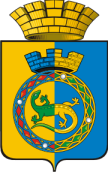 АДМИНИСТРАЦИЯ ГОРНОУРАЛЬСКОГО ГОРОДСКОГО ОКРУГАПОСТАНОВЛЕНИЕ